YEAR PLANMSU SRA Kinesiology Manpreet Chopra and Charlie Violin2020-2021July 7, 2020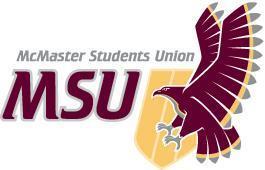 OFFICE OF THE KINESIOLOGY CAUCUS LEADER INTRODUCTIONDear fellow Faculty of Kinesiology students, 	It is with great enthusiasm to announce the Kinesiology year plan for the 2020-2021 school year. Firstly, we would like to thank you, for allowing us the opportunity to represent Kinesiology in the Student Representative Assembly this year. We are extremely excited and motivated to be in this position. We’re thrilled for you all to see what we will accomplish in the coming year. Due to the current circumstances this year will be different than what we all have previously been accustomed to in previous terms. As we navigate through these unprecedented times. Rest assured we are committed, and will continuously work to ensure changes and improvements are implemented for all. 	Our goals for this year will centre around engagement, improving opportunities, advocating for open resources, creating a dedicated Kinesiology space, and supporting the implementation of anti-discrimination modules. We feel that we have successfully created a plan that will achieve the improvement of the faculty, as well as reflect on last year's plan. We want to continue the success of our faculty through these goals. We hope that this plan is successful in improving our faculty and student experience. If you have any feedback, concerns or contributions feel free to contact us. We are here to ensure that all of you are being represented in the MSU. We will do our best no matter what it takes in supporting you. Warm Regards, Manpreet Chopra SRA Kinesiology Caucus Leader 20-21choprm2@mcmaster.ca GOALSLong-term planningGOALS to strive forList 5 things that you would like to have prepared for the beginning of SeptemberSocial Media Posting SchedulePresentation for incoming First YearsVirtual / In-Person Office Hour ScheduleAssign Roles w/ in the Kinesiology Caucus (Social Media, email, reports)Introduce our plan to the Kinesiology Society List 5 things you would like to have completed during the fall term (1st)Advocate for in-person Kin labsActive Social Media Presence during Welcome WeekMSU services in the online worldActive discussions w/ constituents on upcoming SRA meetingsOutline plan for Winter 2021List 5 things you would like to have completed during the winter term (2nd)Have meetings with professors to talk about the implementation of OERs Promote MSU job opportunities and PTM positionsAdvocate for equal faculty representation in exec positionsAttend the first SRA meeting with the new representatives to ensure success and provide support for their transitionTransition ReportMaster SummaryObjective 1EngagementDescriptionIncreasing awareness and promotion of Kin related events and resources for students. BenefitsStudents will have increased access and knowledge of opportunities that they can utilize. DifficultiesCovid-19, due to the pandemic half of the school year will be online. This will make it difficult to run events and make our presence on social media less known. Due to increased virtual marketing by other organizations.Long-term implications Events will have to be moved to being virtual and our social media presence will need to be increased and maintained to attract engagement. How?Building a bigger presence on social media platforms and working with the Kinesiology Society to inform students especially first years. PartnersKinesiology Society, Department of Kinesiology Objective 2New Seating for IWC lobbyDescriptionBring in new and comfortable seating for the IWC lobby areas where Kin students can continue to study and relax.BenefitsNew, non-mental and soft seating will bring more students to IWC to further build and foster new relationships between students in the program. DifficultiesCOVID-19 will not allow in person classes which may force students to study at home rather than on campus, the department may not want to introduce new seating if the benefits will not be seen for at least a year.Long-term implications Foster new relationships and offer a fun and enjoyable place to study and be social other than the library.How?Will look for research articles that outline how different and more comfortable seating can benefit academic performance, mood and how the investment will be returned.PartnersDepartment of Kinesiology, Kin Society, Facility ServicesObjective 3Establishing Open Education Resources to Kinesiology ProgramsDescriptionWorking with professors and department heads to help introduce and utilize open education resources to courses.  BenefitsAllows for increased accessibility to educational resources and would in turn alleviate financial stress on students. This is imperative as this pandemic has taken a deep financial toll on students. DifficultiesConvincing the department and professors to the concept. Due to budget restrictions, there may not be enough money to allocate. Long-term implications Reduced financial costs for students and long term increased accessibility.How?Research would have to be done on institutions that have already implemented this idea. Further advocating to professors and the department.  PartnersDepartment of Kinesiology, McMaster Science Society, MSU Objective 4Highlight Kin Students w/in MSU ServicesDescriptionFeature Kin students from various MSU Services on our social media page to promote their service and share their experience of how great our services are.BenefitsIncrease outreach for MSU Services, hearing from a trusted student could help with a service seeing increased use from Kin students. Many students don’t know what our services offer unless they are exposed to it.DifficultiesIf videos are too long, constituents’ attention could be lost. Deciding on which services to feature. Maybe no one from Kin is on a certain service, how could we still feature that service.Long-term implications Increase engagement between MSU Services and Kinesiology Students. MSU Services offer great ways that can improve student life and help students find their passions for after graduation.How?Promote on social media that we are looking for students heavily involved in MSU services to share their experience w/ their fellow Kin studentsPartnersMSS, VP-Admin, PTMsObjective 5Advocate for mandatory anti-racism and inclusion modulesDescriptionJust as students must complete WHMIS and BIOSAFE training before attending laboratories, we would advocate for LGBTQ+, anti-racism, and sexual violence modules to be mandatory. These modules would be mandatory to complete before the add/drop date of courses in the Fall Semesters.BenefitsCreate a positive environment for BIPOC, LGBTQ+ members and aid in the prevention and awareness of sexual violence on campus and in the Hamilton community.DifficultiesEnforcement of completion for the 30’000+ students, and making all modules multi-lingual and accessible for all students.Long-term implications Create a safe and inclusive environment for all McMaster students where they feel free to express themselves and seek help from the MSU / university.How?Lobby the University through the MSU President and VP-Education. Outlining past incidents of racism, sexual violence and discrimination on our campus.PartnersMSU President, VP-Education, WGEN, SHEC, Pride Centre, Wellness Centre and McMaster Equity and Inclusion OfficeOverarching Vision 1Kinesiology specific space in IWCDescriptionAt the end of the IWC / DBAC renovation have a designated social, study, service hub for Kinesiology students in their main building, the same as other faculties.BenefitsWould continue to build WW relationships between students of different years, creating friendships and mentors naturally.Provides additional study space during peak times of the year where library space is sparseIncreases engagement between professors and students by keeping students within reach of professor offices or as they walk through the buildingSpace to run larger events for Kin Society and DepartmentYear 1 Organize a Plan seek out potential spacesfind key contactsget student input for what they want in the spaceYear 2  Blueprint and Budgetspeak w/ MSU VP-Finance and Kin Society about fundraising / available moneycome to department w/ a budget and how their investment will be returnedplan out proposed space and contract the workfinalize the Plan Year 3 Execute & Move-In!optimal construction period would be the Summer of 2023, so the majority of work takes place in the summer so as to least disrupt studentsPartnersKin Society, MSU VP-Finance, Department of Kinesiology, McMaster Facility ServicesMayN/AJuneN/AJulyFinalize Year Plan For 2020-2021 AugustIncrease Social Media PresenceHave Roles Assigned Within the Caucus SeptemberPromote MSU Services and how they are continuing to offer service virtuallyCollaborate and Communicate with Kinesiology Society on our goals and plans OctoberIncrease Awareness through Social Media NovemberCollaborate w/ Kin Society for a de-stress eventDecemberReview Fall semester and adjust Winter plans accordinglyJanuarySocial Media Presence FebruaryReview virtual lectures / labs w/ constituents and survey how the department could improveSurvey constituents on SRA Kin performance and obtain feedback to put in transition reportMarchBegin Transition ReportReflect on year and how virtual office hours / meetings / events were implementedAprilFinalize Transition ReportAttend SRA Meeting 21A w/ new caucus